Instituto Federal de Educação, Ciência e Tecnologia de São Paulo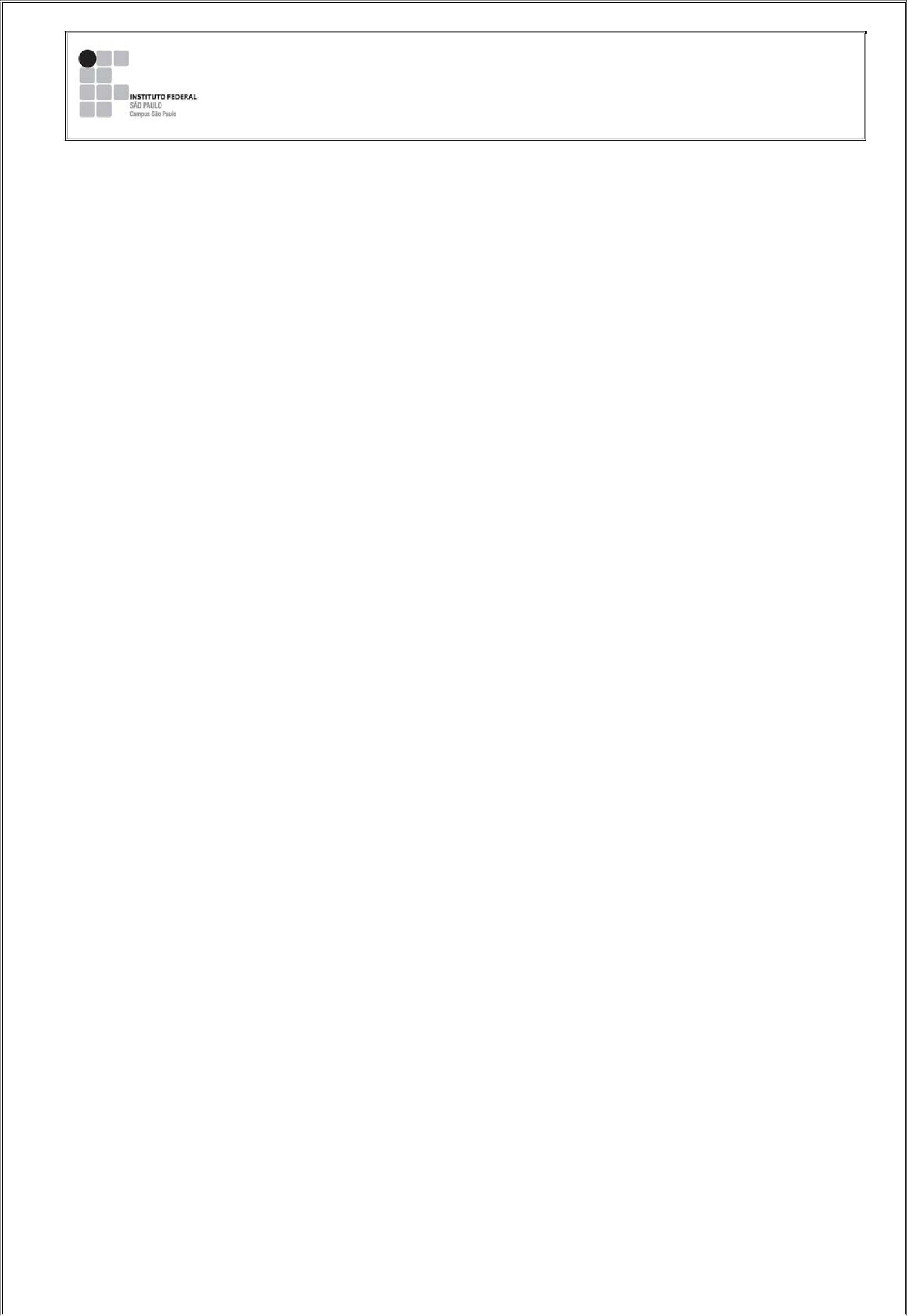 Diretoria Geral do Campus PiracicabaCoordenadoria de Extensão – CEXTERMO DE COMPROMISSO INTERNO DE ESTÁGIOPREENCHIMENTO SOB A RESPONSABILIDADE DO ALUNO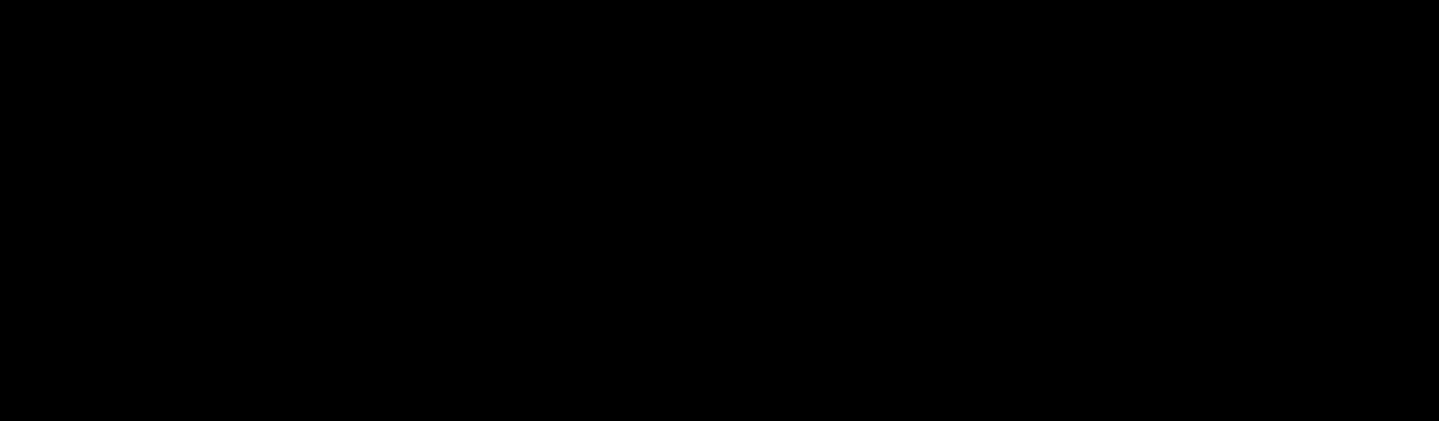 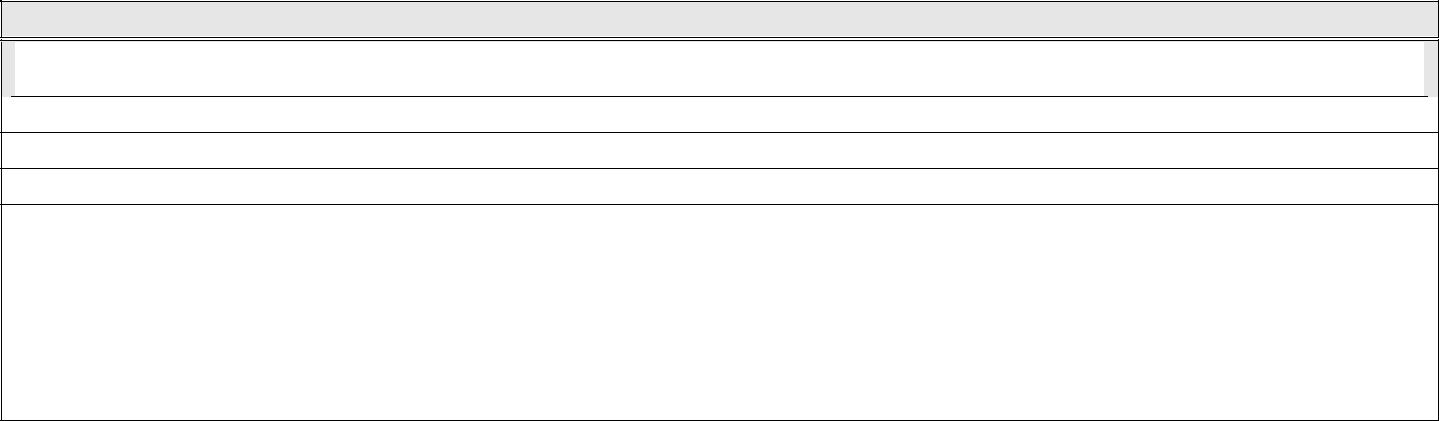 Nome:_______________________________________________Prontuário nº________________Curso:Telefone:E-mail:PREENCHIMENTO SOB A RESPONSABILIDADE PROF. ORIENTADOR ESTÁGIOPARECER :Horas de Estágio: _________________ Aprovado.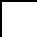 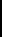  Reprovado.	DATA/ASSINATURA E CARIMBO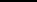 Conforme Art. 17º, Parágrafo.-1º do Regulamento de Estágio – Portaria 1.204, de 11/05/2011Seguradora do IFSP:Nº de Apólice:Título do Projeto:Área de Abrangência do Projeto:Horário das aulas:Horário do Projeto:Número de horas semanais:Total de horas de Projeto:Início do Estágio:Término do Estágio:PREENCHIMENTO SOB A RESPONSABILIDADE DO ORIENTADOR DE PROJETOPREENCHIMENTO SOB A RESPONSABILIDADE DO ORIENTADOR DE PROJETONome:                                                                                       Prontuário:Nome:                                                                                       Prontuário:Coordenação de vinculação:Coordenação de vinculação:Área de Formação Acadêmica:Área de Formação Acadêmica:Telefone:Telefone:E-mail:E-mail:DESCRIÇÃO SIMPLIFICADA DO PROJETO DE INICIAÇÃO CIENTÍFICA / EXTENSÃO / MONITORIASDESCRIÇÃO SIMPLIFICADA DO PROJETO DE INICIAÇÃO CIENTÍFICA / EXTENSÃO / MONITORIASDescrever as atividades a serem realizadas pelo educando, como horas de estágio, justificando a sua aceitação.Descrever as atividades a serem realizadas pelo educando, como horas de estágio, justificando a sua aceitação.DATA/ASSINATURA E CARIMBODATA/ASSINATURA E CARIMBO